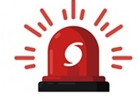 因應中國嚴重特殊傳染性肺炎疫情為將群聚感染風險降到最低2020年02月18日起縮短訪客時間09:00 ~ 12:00視疫情狀況再公告恢復正常時間不便之處敬請見諒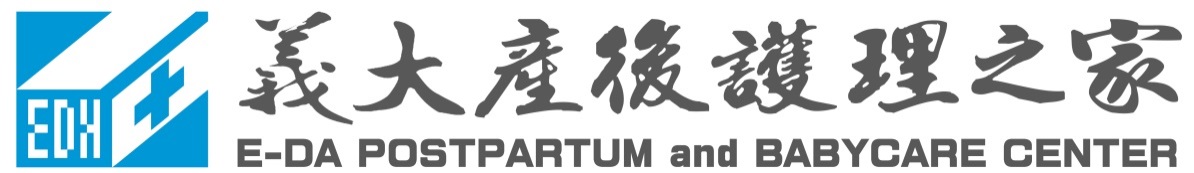 